                АЗАРОВА АННА ВИКТОРОВНА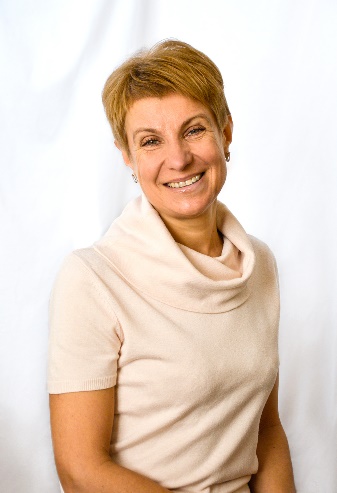                 учитель математики I категорииДата рождения: 2 июля 1967г.Гражданство: Российская ФедерацияАдрес проживания: Тверская обл., Вышневолоцкий р-н, пос.Горняк, ул.Центральная, д.6, кв.54Семейное положение: не замужемПереезд: возможенТелефон: +7(910)932-02-72E-mail: anna.azarova.1967@mail.ruОбразование: высшее, Донецкий государственный университет, очная форма, 1989г.                        Специальность: Математик. Преподаватель.Аттестация: 2018г.Курсы: «ФГОС: содержание и технологии формирования образовательных результатов на уроках математики» (ГБОУ ДПО «Тверской областной институт усовершенствования учителей», октябрь 2018г., в объеме 72ч.)Опыт работы:1989-1990 – Школа-интернат №2 г. Мариуполь, учитель математики1990-1992 – научно-исследовательский и технологический институт ПО «Азовмаш»; Мариупольский металлургический институт, инженер-программист1992-1995 – ПТУ №23 г. Вышний Волочек, преподаватель математики1995-настоящее время – МОБУ Вышневолоцкого района «Горняцкая СОШ», учитель математики и информатики. (2005-2006 – исполняла обязанности заместителя директора по УВР)Должностные обязанности: учителя математики 5-11 классов, классное руководство, ведение документации и электронного журнала, подготовка к ОГЭ и ЕГЭ, факультативные уроки и элективные курсы, ведение математического кружка.Достижения:Почетная грамота Министерства образования и науки РФ (2017г.)Почетная грамота Департамента образования Тверской области (2004г.)Средний балл по ЕГЭ и ОГЭ стабильно выше региональногоОГЭ (2018г.) – ср.оценка – 4,6ЕГЭ (2019г.) – база – 17б.ЕГЭ (2019г.) – профиль – 74б.Дополнительная информация:Отлично владею компьютеромРепетиторский стаж 30летВ свободное время путешествую, занимаюсь плаванием и бегомЛичные качества:Трудоспособна и пунктуальнаОтветственна и исполнительнаяОбщительна и уравновешенаВредными привычками не обладаюПо запросу подготовлю рекомендации.